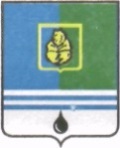 					РЕШЕНИЕДУМЫ ГОРОДА КОГАЛЫМАХанты-Мансийского автономного округа - ЮгрыОт «___»_______________20___г.                                                   №_______ ___г.                                                            №_______ О внесении измененийв решение Думы города Когалымаот 11.12.2007 №200-ГДВ соответствии с Федеральным законом от 02.03.2007 №25-ФЗ                           «О муниципальной службе в Российской Федерации», Законом                     Ханты-Мансийского автономного округа – Югры от 20.07.2007 №113-оз                    «Об отдельных вопросах муниципальной службы в Ханты-Мансийском автономном округе – Югре», Уставом города Когалыма, Дума города Когалыма РЕШИЛА:1.	Внести в решение Думы города Когалыма от 11.12.2007 №200-ГД «Об утверждении Положения о дополнительных гарантиях, предоставляемых муниципальным служащим» (далее - решение) следующие изменения: 1.1.	в преамбуле решения слова «решением Думы города Когалыма                  от 15.11.2007 №162-ГД «О внесении изменений и дополнений в Устав города Когалыма»» заменить словами «Уставом города Когалыма»;1.2.	в пункте 2.2 части 2 приложения к решению: 1.2.1.	в абзаце третьем слова «муниципальных казенных учреждениях города Когалыма».» заменить словами «муниципальных учреждениях города Когалыма»:»;1.2.2.	дополнить абзацами четвертым – седьмым следующего содержания:«- при использовании права на частичную компенсацию в соответствии с пунктом 2.1 настоящего Положения с соблюдением требований настоящего Положения;- при получении санаторно-курортной путевки выданной лечебным учреждением Ханты-Мансийского автономного округа – Югры, подтвержденной заключением врачебной комиссии;- при предоставлении оздоровительной или санаторно-курортной путевки (курсовки) по месту работы супруга (супруги), подтвержденной заверенной копией отрывного талона к оздоровительной или санаторно-курортной путевке (или отрывного талона к курсовке) оздоровительным или санаторно-курортным учреждением (организацией) либо организацией по месту работы супруги (супруга).В случае не предоставления отрывного талона к оздоровительной или санаторно-курортной путевке (или отрывного талона к курсовке) детям муниципального служащего до 5 лет по Правилам пребывания в оздоровительном или санаторно-курортном учреждении (организации) компенсация стоимости проезда к месту санаторно-курортного лечения (оздоровления) и обратно производится на основании справки, подтверждающей бесплатное пребывание, выданной оздоровительным или санаторно-курортным учреждением (организацией).».2.	Настоящее решение распространяется на правоотношения, возникшие с 01.01.2023.3.	Опубликовать настоящее решение в газете «Когалымский вестник».проект вносится главой  города КогалымаПредседательГлаваДумы города Когалымагорода Когалыма_____________  А.Ю.Говорищева_____________ Н.Н.Пальчиков